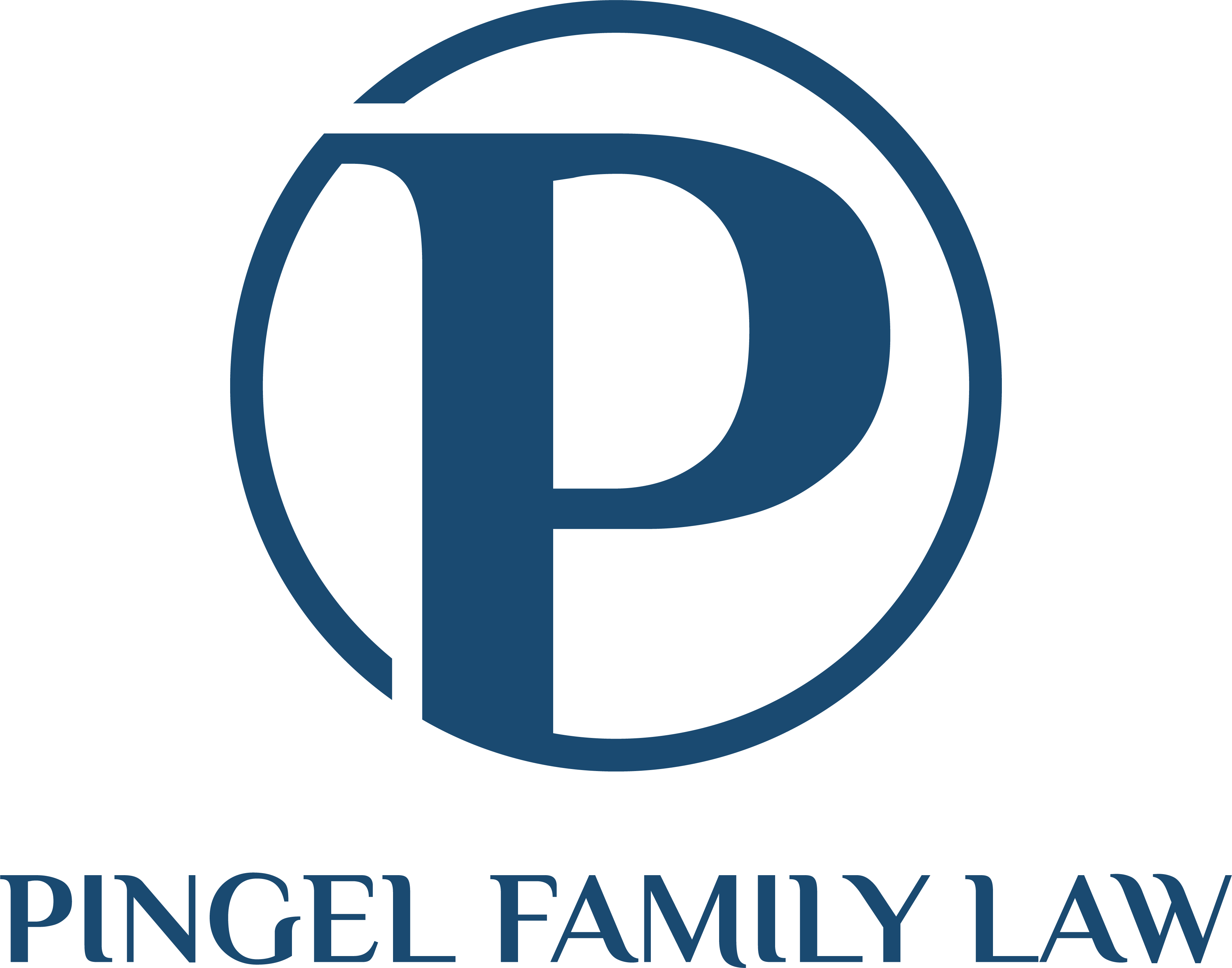 Briarcliff Professional Plaza						    P: (816) 880-00771801 NW Platte Road, Ste 250			             team@kansascityfamilylaw.comKansas City, Missouri 64150				    www.kansascityfamilylaw.com FEE SCHEDULE
Qualified Domestic Relations Orders (QDRO)
Defined Contribution Plans (401(k), 403(b), 457 Plans, etc.) $750 Defined Benefit Plans (Pension Plans, Cash Balance Plans, etc.) $750 IRA Domestic Relations Order (If Required by IRA Custodian)* $750 Federal Retirement SystemsCSRS and FERS Division Orders  $1,000 Federal Thrift Savings Plan (TSP) Division Order $750 Tier II Railroad Retirement Benefits $1,250 Public and State Sponsored PlansPublic Employee Plans (KPERS, MOSERS, etc.) $750University Retirement Systems $750 City and County Employee Plans $750 Multiple QDRO DiscountWhen we are asked to prepare a 2nd QDRO for the same case, the fee is discounted by $100 for the next, and each subsequent QDRO. Review of opposing party’s QDRO:If you want counsel to review a QDRO already prepared and ensure your interests are protected: $500 (Written report emailed)Rush FeeIf you need your QDRO rushed (assuming we have all required information) we will provide a 48-hour turnaround (i.e. two business days) on our QDRO drafting for an additional $100 Rush Fee. This rush service only pertains to the preparation of the QDRO documents. This does not cover the Plan's review process, the time it takes the Court to sign and certify the QDRO or the time it takes the Plan to implement the approved QDRO (or for the other party to sign off on/approve the documents). Under certain circumstances this Rush Service may not be available. * Many IRA Custodians do not require a QDRO/DRO and will have a Divorce Transfer Form instead. Please confirm the IRA division requirements directly with the IRA Custodian. Other ServicesIf entry of the QDRO or other retirement documents is contested, ongoing litigation support is needed, conference calls with counsel or the court are needed or other expert witness services are needed, a new engagement will need to be entered and our fee is $400 per hour. File Retrieval: If you request additional copies of your file or documents more than ninety (90) days after your document is entered, we require a $100 fee related to obtaining the archived file.Edits/amendments to previously entered QDROs: price based on request. 